Findhorn Coastal Rowing Club : Membership Form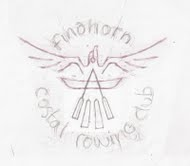 Personal DetailsName : DOB : Address :  Phone : Email : I give / do not give my permission for the Club information to be sent to me by email (delete as appropriate)Emergency Contact DetailsName : Relation : Phone : Please tell us of any medical conditions / allergies / disabilities or other needs we should be aware of.Continued on next page...Other InformationWhat attracts you to joining the FCRC?Do you hold any relevant qualifications (L2 Powerboat, First Aid, Radio Ops. Etc)?Do you have any rowing experience?Swimming Ability? (please circle)    Unable  /  AbleThe £30.00 Membership fee will be collected annually. Membership fees can be paid into our bank account. sort code: 87-34-44 acc no : 81095360Please reference your payment with your name. You can email forms to admin@findhorncoastalrowing.co.uk but your membership is not valid until the fee has been received in full.Membership cancellations should be made in writing to : Club Secretary, 3 Sanquhar Drive, Forres, IV36 1DQApplicant Sign :Date :FCRC Committee Member Sign :Date :	Data Protection Act 1998The information you provide on this form will be included in the Clubs computer database. It will be used only for the purpose of updating Club records, communication with individual members and for general management purposes. It will not be disclosed to a third party. If you object to the inclusion of your personal record, please inform the secretary in writing.GDPR ( General Data Protection Regualtion)The General Data Protection Regulation (GDPR) is a legal framework that sets guidelines for the collection and processing of personal information of individuals within the European Union (EU)....GDPR came into effect across the EU on May 25, 2018. We will uphold these rules with regard to your data.